--- Collections for last Sunday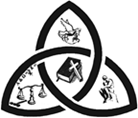 Grateful thanks to everyone for your contributions.FEAST OF OUR LADY OF WALSINGHAM 24th SEPTEMBER 2016The Bishops of England and Wales have asked that a collection be taken this weekend of 24/25th September to assist the ancient shrine of Our Lady of Walsingham in creating facilities to cater for the increasing numbers of pilgrims who have been  making pilgrimages there in recent times.  Your generous donations would be appreciated. Thanks--- --- --- --- --- --- --- --- --- --- --- --- --- --- --- --- --- --- --- --- --- --- --- ---Parish NoticesMacmillan Coffee Morning will take place at All Saints Hall on Wednesday 28th from 10:30am 12noon. Please support this worthy cause.Macmillan Coffee Afternoon at St Joseph’s school on Friday 30th Sept.  at 2:00pm. All parishioners are welcome for coffee, cake and a chat while raising funds for this worthy cause.Rhymney Coffee Evening will be held on Friday 14th October, at 6:30pm in the Parish Hall.  Everyone is welcome.All Saints Prize Draw. We still have £100 worth of tickets to sell, getting closer to our target. Well done everyone. Would you like to donate a Prize? Your support is much appreciated. There will be a meeting of members of the Development Committee and Friends of All Saints today after the 10.30am Mass at All Saints Hall. Please take note and attend. ThanksDAY OF MERCYNext Sunday 2nd October Day of Mercy will be from 2:30pm to 5:00pm at St. John’s, Rhymney. There will be Devotion to the Divine Mercy, Rosary, Healing through the Proclamation of the Word & Anointing of the sick by the power of the Holy Spirit.
Come and have an encounter with Our Lord Jesus Christ, through Prayer, Repentance, Forgiveness and Healing.Pastoral Area of Immaculate Conception, TredegarAll Saints, Ebbw Vale and St John’s, RhymneyParish Priest: Fr. Edmund NeizerThe Presbytery, Cross ways, Dukestown, Tredegar NP22 4ATTel: 01495 717162 (Emergency Calls only: 07964 366710)www.trevcatholics.co.uk   e: newsletter@trevcatholics.co.uk  26th Week of Ordinary Time		Mass Book p143	25th September 2016Vigil LampsImmaculate Conception:	Our Lady	Donna MarieImmaculate Conception:	Sacred Heart	Maria Kerwin RIP All Saints:		Our Lady	All Saints ParishAll Saints:		Sacred Heart	Brian GarrettAdoration of the Blessed SacramentSt John’s:		Monday 10:30am until 11:00amAll Saints:		Daily from 10:30am until 6:00pm Immaculate Conception:	Friday 12 noon until 3:00pm  Sacrament of Reconciliation (Confession)St John’s:		Monday after 10:30am Mass and Sunday at 5pm All Saints:		After Mass on Wednesday and SaturdayImmaculate Conception:	Before Mass on Tuesday, and Saturday at 5pm From the CATECHISM of the CATHOLIC CHURCH“The principle of solidarity, also articulated in terms of "friendship" or "social charity," is a direct demand of human and Christian brotherhood. An error, "today abundantly widespread, is disregard for the law of human solidarity and charity, dictated and imposed both by our common origin and by the equality in rational nature of all men, whatever nation they belong to. This law is sealed by the sacrifice of redemption offered by Jesus Christ on the altar of the Cross to his heavenly Father, on behalf of sinful humanity."  (CCC, 1939)GOSPEL REFLECTION (Luke 16: 19-31)Life in the 21st century seems to be defined by how much one earns, or consumes or spends. The mentality of many in modern society is: “let’s live for the moment”, “let’s enjoy to the full the comforts and pleasures of this present life”. Issues of afterlife or what comes after this life are of little interest to many.The rich man in the Gospel today has a similar mentality. He cannot see beyond himself. He is totally consumed with his own pleasure and enjoyment. It is interesting to note that the rich man who refuses to recognize the poor Lazarus is able to recognize him in the after-life. He who is less concerned with the well-being of Lazarus while on earth asks for his help.The rich man believes that a person rising from the dead will convince his brothers to change their ways. Abraham reminds him that they have Moses and the prophets for their instruction. The point of the story is the question about the meaning of life here and now - whom we listen to and what values underpin our lives. The rich man ignores everything - Moses and the prophets (Word of God) and poor Lazarus (Neighbour) very close to him. Life for the rich man is all about himself, his own pleasure and enjoyment and comfort. To reduce life to physical pleasure and consumerism is in fact to live an impoverished life. The true meaning of life or a more satisfying life is always bound up with God and others.Please pray for parishioners of our Pastoral Area, especially: the sick and housebound:Jeanette Badham, Elise Burgess, Denise Burrows, Yvonne Brown, Molly Cini, Jim Clarke, James Cullen, Maria Davies, Maria Death, Brian Garrett, John Godfrey, Michael Gough, Margaret Griffiths, Margaret Hancock, Sally Harris, Nicola James, Gary Jones, Celia Jones, Leslie Jones, Mandy Jones, Yvonne Jones, Steve Joyce, Nina Kokkali, Mabel Kelly, Margaret Lawrence, Colin Lee,  Tom Markey, Eileen Michael, Louis Moorhead, Damian Morgan, Maureen Morgan, Mary Morris, Kieran Moseley, Mary Moseley, Des Murphy, Shirley Murphy, Adam Newbury, Brian Norman, O’Leary, Ruth Phillips, Bill Pritchard, Owen Pritchard, Christopher Rich, Eileen Richards, Paul Riley, Samuel Roach, Maureen Roberts, Norman Roberts, Ivor Rolfe, Paul Roper, Mary Thomas, Alison Utting, Grant Walshe, Rachel Watkins, Neville Whitcombe, Joan Williams, Kathleen Williams, Pam Williams, Nora Worthington, Helen Yabsley, Veronica Yandle, Tony Zeraschi, Debra Richards, Daniel Morgan Bennett, Raymond Titley, Jeanette Prothero, Pauline Thomas. Barbara McCarthy, Gavin Hughes, Donna Marie those whose anniversary occurs at this time:Margaret Worthigton, Mary O’Leary, Laura Morgan, Eileen O’Leary, Anna Powell, Antonio Carini, John Foley Maureen Baker, Stella Louvain True, Raymond Glyn Morgan, Wendy Eileen Morgan, Eddie Collins. SACRAMENTSWe congratulate Maja Kochanska, Sophie Kochanska, Matylda Nawrocka,Sky-Marie Thomas, Tomasso Whitehouse, Rico Sidoli-Harris, Filip  Szczepaniuk and Tomasz Kierzkowski who received their First Holy Communion on Saturday 24th September at 10:00am at Immaculate Conception Church.May we continue to accompany them with our prayers and support as they strive daily on their faith journey to have a greater encounter with our Lord Jesus Christ.Let us pray for POLA POLECHAJLO who will be baptised on 1st October 2016 at Immaculate Conception at the 5.30pm Mass. May our prayers also accompany her Parents who will be her first teachers of the faith, that they may bring her up to grow in the knowledge and love of God and neighbour.Parish  Gift Aid   Loose   Levy   TotalAt MassImmaculate Conception£225.00£58.10£79.35£362.4560/48107All Saints£174.00£104.22£108.09£386.3198St. John’s£160.00£48.21£43.95£252.1658Total£1000.92263Vigil5:30pmImmaculate ConceptionDennis Simmons RIPJohn Sweeney RIP; Olwen Madden26th Sunday of Ordinary Time9:00amImmaculate ConceptionHarry Richardson RIP B’dayKenneth Aherne RIP26th Sunday of Ordinary Time10:30amAll SaintsEsme WorthingtonSVP – for the country26th Sunday of Ordinary Time5:30pmSt John’sMonday 26th10:00amSt John’sSr. Mary ElizabethTuesday 27th7:00pmImmaculate ConceptionFor the community of Stella Marie ConventWednesday 28th10:00amAll SaintsFr. Michael Hegarty RIPThursday 29th9:30amAll Saints SchoolStaff and PupilsFriday 30th7:00pmImmaculate ConceptionMerill Withanage B’dayThanksgiving Withanage FamilySaturday 1st Oct10:00amImmaculate Conception Horace, Theresa and Brian McCarthy RIPVigil5:30pmImmaculate ConceptionSr. Margaret Fitzgerald 27th Sunday of Ordinary Time9:00amImmaculate ConceptionAlbert Richardson RIP Anniv. 27th Sunday of Ordinary Time10:30amAll SaintsAllan Jones RIP 27th Sunday of Ordinary Time5:30pmSt John’sJoseph Brady RIP Anniv.